Mode d'emploi machine braille électronique Eurotype-E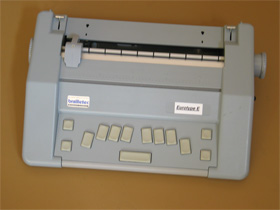 Art. UCBA 03.021Etat : 04.06.2015Table des matières1.	Introduction	32.	Mise en service	32.1.	Pièces fournies	32.2.	Connexion de la machine	33.	Emploi	43.1.	Eléments de commande	43.2.	Insertion du papier	43.3.	Clavier	43.3.1.	Fonctions des touches	43.4.	Réglages et commande	53.4.1.	Liste des commandes	53.5.	Réglages par défaut	63.6.	Impression d’une page de test	63.7.	Déplacement de la tête d’écriture	64.	Entretien, problèmes et dépannages	75.	Acessoires optionnels	76.	Caractéristiques	7IntroductionL’Eurotype-E est une machine électronique pour l’écriture du braille. Elle est conçue en suivant les fonctions de l’Eurotype mécanique éprouvée et perfectionnée en plus en y ajoutant quelques autres fonctions. Elle possède par exemple une commande électrique pour le transport du papier et la tête d’écriture et un clavier électrique facile à manier. La tête d’écriture peut être déplacée pendant l’écriture et se positionne automatiquement à l’endroit du caractère suivant lorsque vous continuez à écrire. L’Eurotype-E possède un détecteur de fin de papier automatique, ce qui permet à la machine d’imprimer des feuilles simples de longueurs quelconques avec une largeur maximum de 30 cm. Les réglages par défaut suivants peuvent être modifiés à l’aide de commandes simples et restent aussi sauvegardés en mémoire après la mise hors circuit de la machine. Entrée de 5 Tabulations Définition de marges libre Sélection de 3 interlignes Possibilité de basculer entre le braille à 6 et 8 points Réglage du signal avertisseur de fin de ligne Dans ce mode d’emploi les points et les chiffres sont affectés aux points braille comme suit. Image d’un signe braille 1 O O 42 O O 53 O O 6 7 O O 8 Mise en service Pièces fournies La livraison de l’Eurotype-E comprend les éléments suivants: Machine à écrire le braille Eurotype-E Adaptateur d’alimentation secteur 230V AC / 27 V DC Capot anti-poussière Mode d’emploi en allemand, anglais ou français Mode d’emploi en braille (pour les premières versions seulement en noir) Veuillez vérifier si la livraison est complète. Connexion de la machine Insérez la fiche du câble de l’adaptateur d’alimentation dans la prise d’alimentation (position 4) de l’Eurotype-E. Insérez l’adaptateur d’alimentation dans une prise secteur. Il fonctionne sur 230 V. Autres voltages sur demande (110V 60Hz). Après avoir mis l’Eurotype-E en circuit, en basculant l’interrupteur secteur (position 2) en avant vers le point tactile, la tête d’écriture se déplace après une petite pause à la marge gauche et s’y positionne. Une fois le processus de mise en circuit terminé, un signal sonore retentit. Pour insérer le papier dans la machine, voir 3.2. La machine est maintenant prête à l’écriture. Emploi Eléments de commande Clavier Interrupteur secteur Roue à main pour l’avancement du papier Prise d‘alimentation Tête d‘écriture Leviers du rouleau presse-papier Entrée du canal d’entraînement du papier détecteur fin de papier Table de lecture Rouleau presse-papier Insertion du papier Pour insérer le papier, rabattez les leviers (position 6) du rouleau presse-papier (position 9) vers l‘avant dans le sens du clavier. Le papier est introduit par l’arrière de l‘Eurotype-E dans la fente du canal d’entraînement du papier jusqu’à ce qu’il apparaisse au-dessous de la tête d’écriture, afin de pouvoir l’aligner parallèlement au cóté arrière de la table de lecture. Le papier doit être aligné au côté gauche du canal d’entraênement du papier de l‘Eurotype-E. Après avoir aligné le papier, rabattez les leviers du rouleau presse-papier (position 6) vers l’arrière. Clavier Fonctions des touches T1 – T6 Points braille 1 à 6 Un caractère braille est entré en appuyant sur ces touches. Le caractère est saisi et imprimé après avoir relâché la dernière touche d’une combinaison de points. T7 Touche de tabulation et point braille 7 Si au moins un de 5 taquets de tabulation possibles est placé et vous appuyez sur cette touche, la tête d’écriture se déplace à la position de tabulation suivante.En appuyant sur T7 en combinaison avec au moins une des touches T1 à T6 ou T8, on imprime le point 7 dans le caractère braille à 8 points.Pour ce faire, il faut sélectionner le mode braille à 8 points (voir liste des commandes).T8 Retour chariot/interligne et point braille 8 En appuyant sur T8 la tête d’écriture (position 5) retourne au début de la ligne. En même temps le papier est avancé d’une ligne. En appuyant sur T8 en combinaison avec au moins une des touches T1 à T6 ou T7, on imprime le point 8 dans le caractère braille à 8 points.Pour ce faire, il faut sélectionner le mode braille à 8 points (voir liste des commandes). T9 Touche d‘espacement En appuyant sur cette touche vous insérez un caractère d‘espace dans le texte, et la tête d’écriture se déplace d’une position à droite. T10 Touche d’avancement du papier En appuyant sur T10 le papier avance d’une ligne. La tête d‘écriture reste dans la position courante. T11 Touche de recul du papier En appuyant sur T11 le papier recule d’une ligne. La tête d’écriture reste dans la position courante. T12 Touche retour arrière En appuyant sur T12 la tête d‘écriture se déplace d’une position vers la gauche. T13 Touche de déblocage du margeur Si la tête d‘écriture se trouve sur la marge gauche ou la marge droite, on peut débloquer le marge à l’aide de T13. Ceci permet d’écrire à la fin de la ligne au-delà de la marge. Si au début de la ligne la tête d’écriture n’est pas encore arrivée à la position 0 (marge gauche mécanique), vous pouvez continuer à déplacer celle-ci à gauche à l’aide de T12. En appuyant sur T13 à la fin de la page, après le signal détecteur de fin de page, on peut écrire une ligne de plus. Réglages et commande L‘Eurotype-E permet d’exécuter quelques autres commandes dont les fonctions sont expliquées dans la liste des commandes suivante. Toutes les commandes entrées dans l‘Eurotype-E sont commencées par ce qu’on appelle „appel de commande. L’appel de commande est abrégé ci-dessous par le caractère ‚#‘. L’appel de commande (#) est entré comme suit: Appuyez simultanément les touches sept T1 à T6 et T9. Après avoir relâché celles-ci, l‘Eurotype-E confirme cette entrée par un signal sonore court et interprète l’entrée suivante comme commande (voir la liste des commandes). Une fois cette commande entrée correctement, la machine la confirme positivement en émettant un signal sonore court. Si la commande ne peut pas être exécutée (par exemple entrée erronée), celle-ci est confirmée négativement par trois signaux sonores courts. Liste des commandes #T7 Placer une tabulation / supprimer une tabulation L‘Eurotype-E permet de placer 5 tabulations. Celles-ci peuvent être placées ou supprimées comme suit: Pour placer une tabulation, déplacez la tête d’écriture à la position désirée à l’aide de T9 ou en écrivant. #T7 place une tabulation dans cette position. (Dans ce cas un message d’erreur indique que le maximum de 5 tabulations disponibles est épouisé. Pour cette raison, il faut effacer une tabulation inutile.) Pour supprimer une tabulation, déplacez-vous à la tabulation à l’aide de T7 et entrez ensuite #T7. #T10 Déplacement de la marge gauche Déplacez la tête d’écriture à la position désirée (par exemple à l’aide de T12). Une marge eventuellement existant peut être débloquée à l’aide de T13. #T10 place la marge gauche à la nouvelle position. #T12 Déplacement de la marge droite Déplacez la tête d’écriture à l’endroit désiré (par exemple à l’aide de T9). Une marge éventuellement existant peut être débloquée à l’aide de T13. #T12 place la marge droite à la nouvelle position. #T1 Réglage de l‘nterligne sur 7,5 mm #T2 Réglage de l’interligne sur 10 mm #T3 Réglage de l’interligne sur 12,5 #T6 Braille à 6 points Une fois cette commande entrée, l‘Eurotype-E ne permet que l’écriture en système braille à 6 points. Dans ce cas vous devriez sélectionner un interligne de10 ou 12,5 mm. #T8 Braille à 8 points Une fois cette commande entrée, l‘Eurotype-E permet aussi l’écriture du braille à 8 points. Dans ce cas vous devriez sélectionner un interligne de 10 ou 12,5 mm. #T11 Longueur du signal sonore avertisseur de fin de ligne Cette commande vous permet de modifier la longueur du signal sonore avertisseur de fin de ligne. L’entrée de la commande diffère un peu de celles des commande qui restent. Un signal sonore retentit après l’entrée de #T11 dans la longueur comme il retentit 6 caractère avant la fin de la ligne. Il y a 6 signaux de longueurs différentes. En plus le signal peut aussi être supprimé complètement. Chaque fois que l’on appuie sur T11 (pas #T11) on peut entendre que la longueur du signal a changé. Une fois la longueur de signal désirée sélectionnée, il faut terminer la commande à l’aide de la touche T8. Réglages par défaut L‘Eurotype-E comprend les réglages par défaut suivants: Interligne 10 mm Marge gauche position 1 (1 caractère derrière la butée mécanique) Marge droite position 42 Une tabulation à la position 20 Système braille à 8 points activé Deuxième niveau de la longueur du signal sonore avertisseur de fin de ligne Le réglage par défaut peut être restauré à tout moment comme suit: Mettez la machine hors circuit et attendez environ 3 secondes. Enfoncez les touches T1, T3 et T5 et laissez celles-ci enfoncées tandis que vous mettez la machine en de nouveau circuit. Un signal sonore positif de confirmation retentit après une petite pause. Relâcher ensuite les touches. La machine prend les réglages par défaut et la tête d’écriture se déplace au début de la ligne. Impression d’une page de test Mettez la machine hors circuit et attendez environ 3 secondes. Enfoncez les touches T2, T3,T5 et T6 et laissez celles-ci enfoncées tandis que vous mettez la machine de nouveau en circuit. Un signal sonore positif de confirmation rentit après une petite pause. Relâcher maintenant les touches. La machine commence à imprimer un échantillon d’ecriture braille. (Par ligne 13 fois les caractères avec les points (1+2+3+4+5+6+7+8), (1+3+5+8), et (2+7+4+6). Le test peut être interrompu à l’aide de la touche T9. Puis l’Eurotype-E peut être utilisée à nouveau pour l‘écriture. Déplacement de la tête d’écriture Des caractères que vous venez d’écrire peuvent être lus à tout moment en poussant doucement la tête d’écriture à côté, ce qui permet ensuite de lire les derniers caractères avec les yeux ou les doigts. Ensuite on peut continuer à écrire normalement. La tête d’écriture se positionne automatiquement de nouveau à l’endroit correct pour continuer l‘écriture. Entretien, problèmes et dépannages Si la machine ne doit pas être utilisée pour longtemps (par exemple pendant la nuit), retirez le bloc d‘alimentation de la prise ou utilisez un multiconnecteur avec interrupteur. La commande de l‘Eurotype-E ne demande pas de maintenance. Avec le temps, cependant, des restes de papier peuvent s’accumuler au niveau de la tête d‘écriture. Ceux-ci devraient être enlevé de temps en temps avec une brosse souple. Si le détecteur de fin d papier ne fonctionne pas correctement, vérifiez si le papier est inséré tout à fait à gauche dans le canal d’entraînement du papier. Si la machine n’écrit pas, il se peut que les marges ne sont pas réglées correctement. Veuillez régler les marges correctement ou restaurez les réglages par défaut de la machine (voir 3.6.).Acessoires optionnels Tapis pour machine (insonorisant) Bloc d‘alimentation pour d’autres tensions sur demande (par exemple 110V 60Hz) Feuilles simples: 250 feuilles par paquet Extension pour utilisation unimanuelle sur demande Valise à cadre d’aluminium Valise en plastique Caractéristiques Taille des caractères moyenne, espacement des points 2,5 mm Espacement des caractères 6 mm Interligne réglable entre 7,5 mm, 10 mm et 12,5 mm Largeur maximum du papier 300 mm (canal d’entraînement du papier) Largeur maximum d‘impression 252 mm = 42 caractères Longueur maximum du papier: illimitée par la canal d’entraînement du papier Epaisseur du papier: 160 g/m² maximum Adaptateur d‘alimentation: primaire 230V 50 Hz; secondaire 27 V= Consommation: en service environ 20W, en repos 4 W Poids total: 4,9 kg, bloc d’alimentation compris Dimensions (LoxLaHa): 295x440x110 [mm]Service après-vente et garantieEn cas de panne, nous vous prions d’envoyer l’article au point de vente compétent ou à l’UCBA. Pour le reste, cet article est soumis aux Conditions générales de livraison de l’UCBA.Schweiz. Zentralverein für das Blindenwesen SZBLINDFachstelle HilfsmittelNiederlenzer Kirchweg 15600 LenzburgTel	+41 (0)21 345 00 50Fax	+41 (0)21 345 00 68Courriel: materiel@ucba.ch Site internet: www.ucba.ch